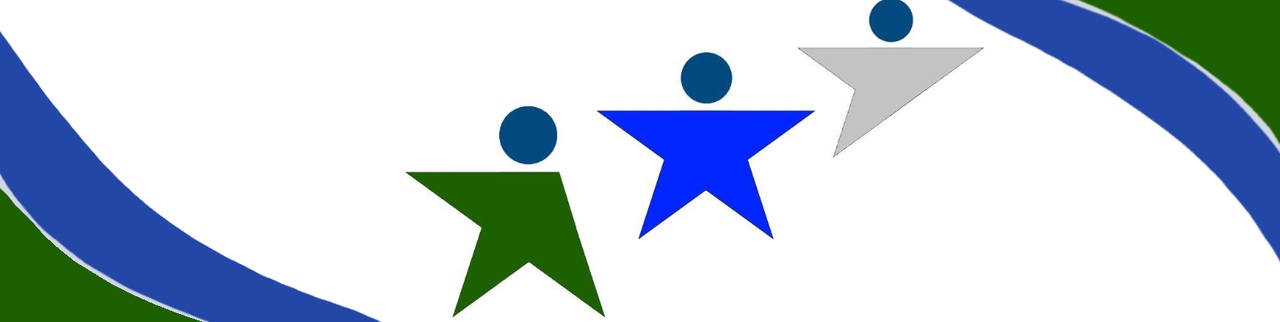 ШТАБ ДЕЙСТВИЙВ ИНТЕРЕСАХ ИНВАЛИДОВсоздан по решению Совета по делам инвалидовпри Губернаторе Ханты-Мансийскогоавтономного округа – ЮгрыТел.: (3467) 32-20-40 (доб. 3622)E-mail: shtabinv86@mail.ruhttps://vk.com/shtabinv86 Граждане с инвалидностью и их близкие – эта информация для Вас! Инвалид – это человек, а значит он личность и гражданин Российской Федерации, и, согласно Конституции РФ, у него есть все те же права, как и у человека без инвалидности. 12 декабря 1993 года Россия провозгласила себя социальным государством, и одним из приоритетных направлений РФ является социальная защищенность граждан. Принимая во внимание наличие отношенческих и средовых барьеров, которые мешают полному и эффективному участию в жизни общества наравне с людьми без инвалидности, категория инвалидов особенно нуждается в дополнительной защите, как со стороны государства, так и со стороны общества в целом. Целью и задачами Штаба является: защита прав и интересов, пропаганда потенциала и вклада инвалидов;оказание содействия в разрешении вопросов, затрагивающих все аспекты жизнедеятельности инвалидов;повышение общественной активности в решении проблем жизнедеятельности инвалидов;содействие в позитивных представлениях об инвалидах и более глубоком понимании их обществом.ШТАБДЕЙСТВИЙВ ИНТЕРЕСАХИНВАЛИДОВсоздан по решению Совета по делам инвалидовпри Губернаторе Ханты-Мансийскогоавтономного округа – ЮгрыТел.: (3467) 32-20-40 (доб. 3622)E-mail: shtabinv86@mail.ruhttps://vk.com/shtabinv86 Граждане с инвалидностью и их близкие – эта информация для Вас! Инвалид – это человек, а значит он личность и гражданин Российской Федерации, и, согласно Конституции РФ, у него есть все те же права, как и у человека без инвалидности. 12 декабря 1993 года Россия провозгласила себя социальным государством, и одним из приоритетных направлений РФ является социальная защищенность граждан. Принимая во внимание наличие отношенческих и средовых барьеров, которые мешают полному и эффективному участию в жизни общества наравне с людьми без инвалидности, категория инвалидов особенно нуждается в дополнительной защите, как со стороны государства, так и со стороны общества в целом. Целью и задачами Штаба является: защита прав и интересов, пропаганда потенциала и вклада инвалидов;оказание содействия в разрешении вопросов, затрагивающих все аспекты жизнедеятельности инвалидов;повышение общественной активности в решении проблем жизнедеятельности инвалидов;содействие в позитивных представлениях об инвалидах и более глубоком понимании их обществом.ШТАБДЕЙСТВИЙВ ИНТЕРЕСАХИНВАЛИДОВсоздан по решению Совета по делам инвалидовпри Губернаторе Ханты-Мансийскогоавтономного округа – ЮгрыТел.: (3467) 32-20-40 (доб. 3622)E-mail: shtabinv86@mail.ruhttps://vk.com/shtabinv86 Граждане с инвалидностью и их близкие – эта информация для Вас! Инвалид – это человек, а значит он личность и гражданин Российской Федерации, и, согласно Конституции РФ, у него есть все те же права, как и у человека без инвалидности. 12 декабря 1993 года Россия провозгласила себя социальным государством, и одним из приоритетных направлений РФ является социальная защищенность граждан. Принимая во внимание наличие отношенческих и средовых барьеров, которые мешают полному и эффективному участию в жизни общества наравне с людьми без инвалидности, категория инвалидов особенно нуждается в дополнительной защите, как со стороны государства, так и со стороны общества в целом. Целью и задачами Штаба является: защита прав и интересов, пропаганда потенциала и вклада инвалидов;оказание содействия в разрешении вопросов, затрагивающих все аспекты жизнедеятельности инвалидов;повышение общественной активности в решении проблем жизнедеятельности инвалидов;содействие в позитивных представлениях об инвалидах и более глубоком понимании их обществом.От имени Совета по делам инвалидов при Губернаторе автономного округа Штаб наделен полномочиями:запрашивать и получать необходимые материалы от органов государственной власти, органов местного самоуправления, общественных объединений, научных и других организаций;приглашать на свои заседания должностных лиц органов государственной власти автономного округа, органов местного самоуправления, представителей общественных объединений, научных и других организаций; направлять своих представителей для участия в совещаниях по проблемам, связанным с выработкой и реализацией государственной политики в отношении инвалидов, проводимых органами государственной власти автономного округа, органами местного самоуправления, общественными объединениями, научными и другими организациями.Информация о действиях Штаба размещается на сайте Депсоцразвития Югры https://depsr.admhmao.ru/Если у Вас есть проблема,  которая никак не решается, направляйте вопрос с полным описанием ситуации нам.От имени Совета по делам инвалидов при Губернаторе автономного округа Штаб наделен полномочиями:запрашивать и получать необходимые материалы от органов государственной власти, органов местного самоуправления, общественных объединений, научных и других организаций;приглашать на свои заседания должностных лиц органов государственной власти автономного округа, органов местного самоуправления, представителей общественных объединений, научных и других организаций; направлять своих представителей для участия в совещаниях по проблемам, связанным с выработкой и реализацией государственной политики в отношении инвалидов, проводимых органами государственной власти автономного округа, органами местного самоуправления, общественными объединениями, научными и другими организациями.Информация о действиях Штаба размещается на сайте Депсоцразвития Югры https://depsr.admhmao.ru/Если у Вас есть проблема, которая никак не решается, направляйте вопрос с полным описанием ситуации нам.От имени Совета по делам инвалидов при Губернаторе автономного округа Штаб наделен полномочиями:запрашивать и получать необходимые материалы от органов государственной власти, органов местного самоуправления, общественных объединений, научных и других организаций;приглашать на свои заседания должностных лиц органов государственной власти автономного округа, органов местного самоуправления, представителей общественных объединений, научных и других организаций; направлять своих представителей для участия в совещаниях по проблемам, связанным с выработкой и реализацией государственной политики в отношении инвалидов, проводимых органами государственной власти автономного округа, органами местного самоуправления, общественными объединениями, научными и другими организациями.Информация о действиях Штаба размещается на сайте Депсоцразвития Югры https://depsr.admhmao.ru/Если у Вас есть проблема, которая никак не решается, направляйте вопрос с полным описанием ситуации нам.